ESLÖVS FK inbjuder till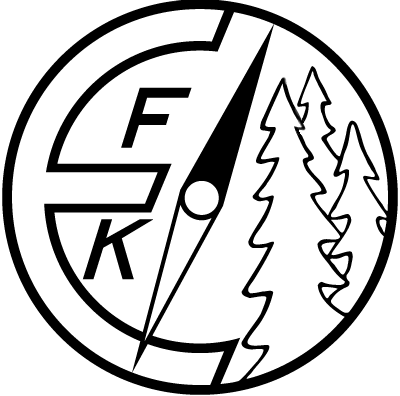 
Öppet Kretsmästerskapi Nattorientering för Sydvästra kretsen		Fredag kväll 14 september Klasser	DH10, DH12, DH14, DH16, DH20, DH21, DH35, DH45, DH55, DH65. Öppna banor	ÖM 2, ÖM 5, ÖM 8.Banlängder		Enligt SOFT:s rekommendationer för långdistans.Stämpl.system	Sportident.Startstämpling (put & run) tillämpas i alla klasser.Anmälan		Via Eventor (inkludera närtävlingar) senast söndag 9 september kl. 24.00. Anmälan måste göras i tävlingsklasserna även om startstämpling tillämpas. Risken är annars att det inte finns tillräckligt med kartor. Efteranmälan	Via Eventor mot 50% förhöjd avgift t o m onsdag 12 september kl. 20.00.	Anmälan och efteranmälan kan i undantagsfall även ske via e-post t-nils@hotmail.se  eller telefon 0733-628 786. Samlingsplats	Stehags idrottsplats. Vägvisning från vägen Eslöv – Snogeröd och vägen Eslöv – Stockamöllan.Parkering	Vid idrottshallen i Stehag. Avstånd P – TC max 300 m.Start	Fri starttid kl. 20.00 – 21.00.Avstånd TC – start max 500 m. Klasserna DH10 – 16 får kartan 1 minut före startstämpling, övriga vid startstämpling.Karta	Gyaskogen, skala 1:10 000, ekv 5 m. Delvis reviderad 2012. Färglaserutskrift.Terr.beskrivning	Måttligt kuperad skogsmark, lövskog med inslag av granskog. Stigrikt område. Ett fåtal täta partier.Service	- Omkl/dusch		Varm dusch inomhus	- Servering		Enkelt marketenteriPriser	Plakett till mästare.Tävlingsledare	Sven-Otto Jönsson, 0431-78 225 (fast och mobil)Banläggare	Stefan Adolfsson, 0413-54 43 71Upplysningar	Tävlingsledaren.

VÄLKOMNA – Eslövs FK